PRESSE-INFORMATIONIhr Pressekontakt:Jens Augustinaugustin@martor.dewww.martor.deMARTOR KGLindgesfeld 2842653 SolingenDeutschland07. Januar 2022DIE GROSSEN DEUTSCHEN MARKEN.MARTOR, DIE MARKE FÜR DAS SICHERE SCHNEIDEN.Auch in diesem Jahr engagiert sich MARTOR wieder im Rat für Formgebung. Die Stiftung versteht sich als Netzwerk und Interessenvertretung der führenden design- und markenorientierten Unternehmen in Deutschland. Neben MARTOR gehören ihr Global Player wie Daimler, Siemens oder Braun ebenso an wie zahlreiche mittelständische Firmen, die wie wir an die Kraft der Marke glauben.MARTOR verbindet außergewöhnliche Qualität, Technologie und Design mit konsequenter Markenführung. Diese Kombination erlaubt es uns, die Idee vom sicheren Schneiden erfolgreich in die Welt „hinauszutragen“ und durch abgestimmte Produkte und Services einen wertvollen Beitrag zur Sicherheit und Wirtschaftlichkeit unserer Kunden zu leisten. Sichtbar wird unser Engagement auch dieses Jahr wieder in der Publikation „Die großen deutschen Marken" (2022), die vom Rat für Formgebung herausgegeben wird. Darin legen wir – wie die anderen Stiftungsmitglieder auch – die Grundwerte unserer Marke dar.Unser Markenversprechen dient uns als Ansporn und Richtschnur bei der Entwicklung von Innovationen und beim Ausbau unserer Services. Vor allem unterstützt uns die Marken- und Designkompetenz dabei, unsere Kunden auch in Zukunft mit bedürfnisgerechten Lösungen zu begeistern. Wir freuen uns, diesen Weg gemeinsam mit unseren Partnerunternehmen im Stiftungsnetzwerk weiter zu verfolgen. Zeichen inkl. Leerzeichen: 1.425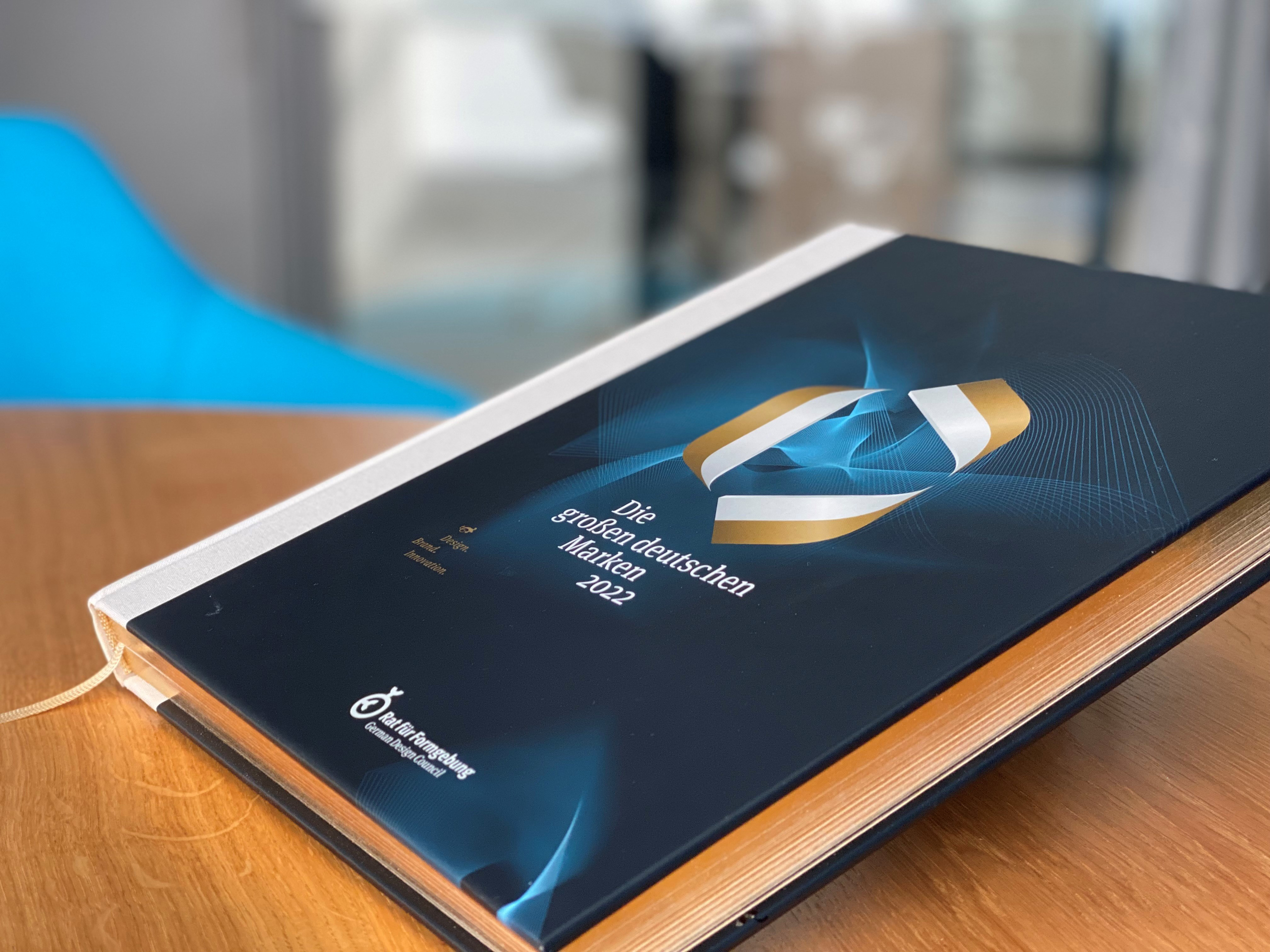 